pieczęć nagłówkowa	Sądecki Urząd Pracy	w Nowym SączuWniosek o zaliczkę na wypłatę świadczeń integracyjnychNa podstawie art. 15 ust. 8 ustawy z dnia 13 czerwca 2003 roku o zatrudnieniu socjalnym w związku z art. 108 ust. 1 pkt 40 ustawy  z  dnia  20  kwietnia  2004  roku o promocji zatrudnienia i instytucjach rynku pracy zwracam się z prośbą o przekazanie zaliczki na wypłatę świadczeń integracyjnych za miesiąc 	w wysokości 	 % przewidywanej kwoty świadczeń,tj. w kwocie 	zł,słownie: 	Zaliczkę proszę przekazać na rachunek bankowy w 	nr 	Kwota świadczeń integracyjnych przewidywana do wypłaty za miesiąc 	dla 	osóbwynosi 	zł,słownie: 	Termin wypłaty 	Zobowiązuję się rozliczyć otrzymaną zaliczkę do dnia 		data i czytelny podpisSUP-ES-37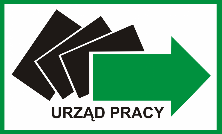 	SĄDECKI URZĄD PRACY	33-300 Nowy Sącz, ul. Zielona 55	tel. sekretariat: 18 44 89 282 informacja: 18 44 89 265, 44 89 312	fax: 18 44 89 313, e-mail: sup@sup.nowysacz.pl	SĄDECKI URZĄD PRACY	33-300 Nowy Sącz, ul. Zielona 55	tel. sekretariat: 18 44 89 282 informacja: 18 44 89 265, 44 89 312	fax: 18 44 89 313, e-mail: sup@sup.nowysacz.pl	SĄDECKI URZĄD PRACY	33-300 Nowy Sącz, ul. Zielona 55	tel. sekretariat: 18 44 89 282 informacja: 18 44 89 265, 44 89 312	fax: 18 44 89 313, e-mail: sup@sup.nowysacz.pl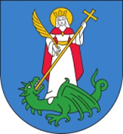 Znak pisma: ES.6151.Znak pisma: ES.6151.Data pisma:Data pisma: